湖南大学经贸学院 · 工商管理课程研修班招 生 简 章项目背景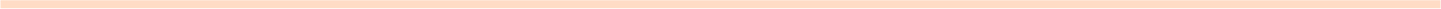       ---------------------------------------------------------------------------------------岳麓山下，千年学府，传承经世致用之道，从容应对未来挑战橘子洲畔，三湘精英，打造企业湘军之魂，坚实铸就基业常青---------------------------------------------------------------------------------------——欢迎您加入“工商管理课程研修班”，从优秀走向卓越已知的经验带领我们走到今天，未知的知识引导我们走向未来。系统学习才能弥补我们管理上的未知。成功的管理经验需要很多的时间成本、资金投入成本去摸索，学习与分享无疑是获得更大成就的捷径。只有系统我们的管理思维，才能更好的思考并构建完整的管理系统，建立能应对未来的卓越运营组织。湖南大学“工商管理课程研修班”是湖南大学经济与贸易学院专门为中小企业家及管理者、职业经理人等开设的系统学习工商企业管理知识的进修课堂，按照MBA（管理人员硕士层次的管理教育）的教学模式，整合中国顶尖专家教授，全面讲解工商管理知识。现代竞争已由工业经济时期的“大鱼吃小鱼”转变为信息经济时代的“快鱼吃慢鱼”，企业唯一持久的竞争力就是比它的竞争对手学习得更快。企业的竞争就是高层管理者的竞争，高层管理者的高度决定着企业的高度，高层管理者学习的速度，决定企业发展的速度。中国企业要想迅速跨越西方世界的百年工业文明，直接参与信息时代的竞争，就必须快速学习并掌握西方百年工业文明创立的，不断发展完善起来的现代企业管理思想与方法——即国际通行的MBA、EMBA工商企业管理体系。脑袋决定口袋，思路决定出路，深度决定高度——改变我们的行为，首先必须改变我们的认知、思想和方法。竞争环境的变化，经验管理向科学管理的突破，企业传承与基业常青的实现，摆脱事必亲躬的琐碎工作、获得身心解放的自由，这一切，都需要我们再一次走进课堂，系统学习完整的管理知识，从而打造一个高效运转的管理体系。 项目特色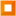       经典MBA核心课程：精选10门经典MBA课程，通过案例教学等形式全面提升学员的理论水平和实操能力。      强大的师资阵容： 授课师资均为各大高校MBA优秀教师，并有多年企业管理咨询经验。      丰富的教学活动：拓展训练，企业考察，各种高层管理论坛、专题讲座，大型联谊年会和精彩活动，为您谱写丰富多彩的人生。      优质的校友资源：湖南大学经贸学院每年在读EMBA、MBA、MTP学员数百人，已毕业或结业的学员数千人，为学员提供宝贵的校友资源。     严格的教学管理：班级安排专职班主任老师全程跟踪和管理班级，选举班长等班委成员，建立每位学员的个人学习档案，确保每位学员都学有所获。     周到的教学服务：班主任以学员为中心，全程跟踪学员的学习和进展，全心全意为学员服务，及时将学员的学习情况反馈给授课老师，授课老师根据反馈进行优化。 课程设置 拟聘师资魏杰，现任清华大学经济与管理学院教授、博导，企业战略与政策系主任，兼任全国十三个省市的经济顾问、十五家企业经济顾问，中国国有资产管理会等5家学会副会长。陈收，湖南大学工商管理学院教授，管理学博士，享受政府特殊津贴专家。研究方向：价值分析与资产定价、投资决策与产业金融、企业战略管理。张永光  著名管理专家,清华大学、北京大学特聘教授。主讲《高效执行力》、《管理思维创新》等课程。中国案例式教学第一人。袁凌，经济学博士，教授，博士生导师。现任湖南大学企业绩效评价研究所所长，中国企业管理研究会常务理事和中国劳动关系研究会常务理事。主讲课程：组织行为学、管理学（中级）、组织变革与组织文化、领导力与团队管理。秦毅，著名市场营销专家，清华大学继续教育学院培训中心营销管理专项顾问，国企业家联合会企业培训中心销售管理专题讲师。姚艳虹，管理学博士，教授，博士生导师。曾为湖南省电信公司、中联重科股份公司、三一重工集团、拓维信息集团、中建五局、新奥燃气公司等多家企业实施中高层培训。郭彬，工商管理专业EMBA，现为多间管理顾问公司签约高级讲师；华为大学、中兴通讯学院认证讲师；中山大学管理学院、四川大学管理学院、湖南大学管理学院客座讲师。主讲：《管理沟通》《商务谈判》。刘朝，博士，湖南大学工商管理学院教授（"岳麓学者"）、博士生导师，湖南省杰出青年基金获得者主讲课程：激励与领导艺术、情商与领导力提升等。谭光荣，管理学博士，教授，湖南财税法研究会副会长，湖南省财政学会理事。曾应邀在全国各地为税务机关及纳税人主讲税收筹划与税务风险专题讲座八十多场，结合战略管理与税务风险管理在税务风险控制上有独到的见解。翟新兵  著名实战派管理专家，北大、清华、上海交大等客座教授。曾为通用电气、西门子、百事可乐等数百家企业提供高品质的咨询和内训。赵智敏，中山大学特聘教授，华南理工大学经管学院客座教授，清华大学职业经理训练中心讲师，资深管理专家，高级培训师。先后在多家专业培训及管理咨询公司担任培训导师及顾问，主要讲授专业管理、市场营销方面的课程，并协助客户完成了数项管理咨询项目。 湖南省国际税收研究会常务理事，湖南财税法研究会副会长，管理学博士，教授，管理学博士，教授，博士生导师，管理学博士，教授，博士生导师，管理学博士，教授，博士生导师，吴晓，任职于湖南大学工商管理学院，博士，主讲管理经济学。近年来参与多项横向课题，为多家企业进行过企业诊断与管理咨询。徐莉萍，湖南大学工商管理学院会计学教授，国家教育部“新世纪”人才计划专家，湖南省发改委PPP项目专家，企业财务、成本与税收管理资深培训专家。担任电广传媒（000917）、艾华集团（603989）、奥美医疗（IPO中）等多家上市公司独立董事与财务顾问。主讲：财务管理。 招生对象     中小企业家及管理者、职业经理人等。 教学形式      学制1年，课程共计22天。每月授课2天（周六、周日全天），法定节假日及寒暑假休息。 课程证书      按开课计划通过每门课程考核，可获得由湖南大学颁发的《湖南大学经贸学院工商管理经典课程培训证书》。 学习费用      19,800元/人,（含：授课费、教材资料费、茶歇费、管理费等，移动课堂期间个人差旅食宿费用自理）。 缴费方式     方式一：持银联卡至学校刷卡（周一到周五上午8:30-11:30，下午2:30-5:30。）     方式二：转账汇款 报名方式     报名时间：每日上午8:30-11:30，下午2:30-5:30。（法定节假日除外）     报名资料：现场填写报名表；身份证复印件1份；学历证复印件1份；     近期正面免冠2寸彩照4张（照片背面请注明姓名）。     报名地址：湖南大学北校区行政楼503室     联系电话： 400-061-6586  入学申请审核表模块名称课程名称授课天数高绩效团队打造团队破冰之旅2天管理新视界模块政策与经济形势解读2天管理新视界模块管理经济学2天管理新视界模块新时期组织变革与管理创新2天管理新战略模块组织行为与领导力开发2天管理新战略模块九型人格与识人用人之道2天管理新战略模块税务规划与财税风险防范2天管理新战略模块公司财务管理与价值创造2天管理新战略模块市场营销分析与决策2天管理新战略模块企业战略管理2天管理新战略模块商务谈判技巧与谋略2天个人资料姓    名姓    名姓    名姓    名性    别出生年月出生年月个人资料最高学历最高学历最高学历最高学历毕业院校所学专业所学专业个人资料身份证号身份证号身份证号身份证号职    务职    务个人资料手    机手    机手    机手    机办公电话个人资料EmailEmailEmailEmail传　　真个人资料培训背景培训背景培训背景培训背景个人简历起止年月起止年月起止年月起止年月起止年月在何单位在何单位在何单位在何单位任何职务任何职务个人简历个人简历个人简历个人简历公司资料公司名称公司名称人员规模人员规模公司资料公司地址公司地址邮政编码邮政编码公司资料公司网址公司网址上年度营业收入（万元）上年度营业收入（万元）上年度营业收入（万元）公司资料行   业行   业行   业主营业务公司资料所有制性质所有制性质所有制性质□上市企业     □合资企业/外商独资企业   □国有企业      □民营企业□股份制企业   □中央/地方政府部门       □其他（注明）□上市企业     □合资企业/外商独资企业   □国有企业      □民营企业□股份制企业   □中央/地方政府部门       □其他（注明）□上市企业     □合资企业/外商独资企业   □国有企业      □民营企业□股份制企业   □中央/地方政府部门       □其他（注明）□上市企业     □合资企业/外商独资企业   □国有企业      □民营企业□股份制企业   □中央/地方政府部门       □其他（注明）□上市企业     □合资企业/外商独资企业   □国有企业      □民营企业□股份制企业   □中央/地方政府部门       □其他（注明）□上市企业     □合资企业/外商独资企业   □国有企业      □民营企业□股份制企业   □中央/地方政府部门       □其他（注明）□上市企业     □合资企业/外商独资企业   □国有企业      □民营企业□股份制企业   □中央/地方政府部门       □其他（注明）□上市企业     □合资企业/外商独资企业   □国有企业      □民营企业□股份制企业   □中央/地方政府部门       □其他（注明）公司资料公司简介（公司/机构所有制性质、主营业务及产品、企业经营状况等，可另附单页）：公司简介（公司/机构所有制性质、主营业务及产品、企业经营状况等，可另附单页）：公司简介（公司/机构所有制性质、主营业务及产品、企业经营状况等，可另附单页）：公司简介（公司/机构所有制性质、主营业务及产品、企业经营状况等，可另附单页）：公司简介（公司/机构所有制性质、主营业务及产品、企业经营状况等，可另附单页）：公司简介（公司/机构所有制性质、主营业务及产品、企业经营状况等，可另附单页）：公司简介（公司/机构所有制性质、主营业务及产品、企业经营状况等，可另附单页）：公司简介（公司/机构所有制性质、主营业务及产品、企业经营状况等，可另附单页）：公司简介（公司/机构所有制性质、主营业务及产品、企业经营状况等，可另附单页）：公司简介（公司/机构所有制性质、主营业务及产品、企业经营状况等，可另附单页）：公司简介（公司/机构所有制性质、主营业务及产品、企业经营状况等，可另附单页）：信息来源信息来源□政府 □协会 □朋友介绍 □百度 □互联网 □其他（                    ）□政府 □协会 □朋友介绍 □百度 □互联网 □其他（                    ）□政府 □协会 □朋友介绍 □百度 □互联网 □其他（                    ）□政府 □协会 □朋友介绍 □百度 □互联网 □其他（                    ）□政府 □协会 □朋友介绍 □百度 □互联网 □其他（                    ）□政府 □协会 □朋友介绍 □百度 □互联网 □其他（                    ）□政府 □协会 □朋友介绍 □百度 □互联网 □其他（                    ）□政府 □协会 □朋友介绍 □百度 □互联网 □其他（                    ）□政府 □协会 □朋友介绍 □百度 □互联网 □其他（                    ）□政府 □协会 □朋友介绍 □百度 □互联网 □其他（                    ）是否推荐是否推荐□是       □否          推荐人：             班  级：□是       □否          推荐人：             班  级：□是       □否          推荐人：             班  级：□是       □否          推荐人：             班  级：□是       □否          推荐人：             班  级：□是       □否          推荐人：             班  级：□是       □否          推荐人：             班  级：□是       □否          推荐人：             班  级：□是       □否          推荐人：             班  级：□是       □否          推荐人：             班  级：本人承诺以上情况属实。     申请人签名：              申请日期：       年    月    日本人承诺以上情况属实。     申请人签名：              申请日期：       年    月    日本人承诺以上情况属实。     申请人签名：              申请日期：       年    月    日本人承诺以上情况属实。     申请人签名：              申请日期：       年    月    日本人承诺以上情况属实。     申请人签名：              申请日期：       年    月    日本人承诺以上情况属实。     申请人签名：              申请日期：       年    月    日本人承诺以上情况属实。     申请人签名：              申请日期：       年    月    日本人承诺以上情况属实。     申请人签名：              申请日期：       年    月    日本人承诺以上情况属实。     申请人签名：              申请日期：       年    月    日本人承诺以上情况属实。     申请人签名：              申请日期：       年    月    日本人承诺以上情况属实。     申请人签名：              申请日期：       年    月    日本人承诺以上情况属实。     申请人签名：              申请日期：       年    月    日审查意见：审查意见：审查意见：审查意见：审查意见：审查意见：审查意见：审查意见：审查意见：审查意见：审查意见：审查意见：